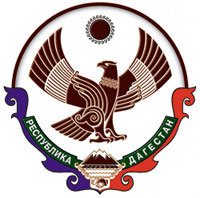 РЕСПУБЛИКА ДАГЕСТАНАДМИНИСТРАЦИЯ ГОРОДСКОГО  ОКРУГА«ГОРОД  КАСПИЙСК»РАСПОРЯЖЕНИЕ№ 102-р					              « 20 » апреля 2020г.«Об утверждении Правил поведения, обязательные для исполнения работниками Администрации городского округа «город Каспийск» в период действия режима повышенной готовности»	В целях организации контроля  соблюдения режима повышенной готовности в Администрации городского округа «город Каспийск» руководствуясь Постановлением Правительства Российской Федерации от 2 апреля 2020 г. № 417 «Об утверждении Правил поведения, обязательных для исполнения гражданами и организациями, при введении режима повышенной готовности или чрезвычайной ситуации», Указом Главы Республики Дагестан от 18 марта 2020 года  № 17 «О введении режима повышенной готовности» (в редакции от 6 апреля 2020 года № 27), Распоряжением Главы Республики Дагестан от 08.04.2020г. № 27-рг, Постановлением Администрации городского округа «город Каспийск» от 18.03.2020г. № 183 «О введении режима повышенной готовности на территории городского округа «город Каспийск» (в редакции от 17.04.2020г. № 243) и  Уставом  городского округа «город Каспийск», Администрация городского округа «город Каспийск»,-1. Утвердить Правила поведения, обязательные для исполнения работниками Администрации городского округа «город Каспийск» в период действия режима повышенной готовности.2. Руководителям структурных подразделений (управлений и отделов) Администрации городского округа «город Каспийск» организовать и реализовать меры, предусмотренные Правилами поведения, обязательные для исполнения работниками Администрации городского округа «город Каспийск» в период действия режима повышенной готовности.3. Возложить на заместителей главы Администрации городского округа «город Каспийск» контроль за соблюдением курируемыми структурными подразделениями и должностными лицами Администрации городского округа «город Каспийск» Правил поведения, обязательные для исполнения работниками Администрации городского округа «город Каспийск» в период действия режима повышенной готовности.4. Руководителю аппарата Администрации городского округа «город Каспийск» ознакомить под роспись с настоящим Распоряжением ответственных работников Администрации городского округа «город Каспийск».5. Контроль за исполнением настоящего Распоряжения возложить на первого заместителя главы Администрации городского округа «город Каспийск» З. Т. Таибова.6. Разместить настоящее Распоряжение на официальном сайте городского округа «город Каспийск» в сети «Интернет».            Глава городскогоокруга «г. Каспийск»                                                           М.С. АбдулаевИсп.: нач. юр. отд. Р. А. МагомедовСогласовано: зам. главы администрацииР.Д. МахмудовПравилаповедения, обязательные для исполнения работниками Администрации городского округа «город Каспийск» в период действия режима повышенной готовностиСократить до минимума число работников Администрации городского округа «город Каспийск» (далее – Администрация) исходя из необходимости функционирования управлений (отделов) путем перевода работников на работу в дистанционной форме.Минимизировать число работников, проходящих через проходные перед началом работы, с целью ограничения возможных контактов. Обеспечить соблюдение работниками социальной дистанции не менее 1 метра. Проводить выявление, временную изоляцию и персональный учет сотрудников с признаками ухудшения здоровья и острых респираторных заболеваний с обязательным отстранением от нахождения на рабочем месте лиц с повышенной температурой, опрос о состоянии здоровья работников и членов их семей, фактов контакта у него, у членов его семьи и лиц с которыми он проживает, с больными острыми респираторными заболеваниями, с занесением сведений в специальный журнал.Не допускать в Администрацию работников без средств индивидуальной защиты (СИЗ): маски и перчатки.Аппарату Администрации обеспечить проведение гигиенической обработки рук при входе работников в здание Администрации кожными антисептиками, предназначенными для этих целей (в том числе с помощью установленных дозаторов), или дезинфицирующими салфетками. Проводить постоянный контроль за соблюдением этой гигиенической процедуры.Запретить перемещение работников между этажами здания Администрации, если только данные действия не обусловлены выполняемой работой. Осуществлять регулярное (каждые 2 часа) проветривание рабочих помещений.Осуществлять контроль вызова работником врача для оказания первичной медицинской помощи заболевшему на дому.Оказывать работникам содействия в обеспечении соблюдения режима самоизоляции на дому.Информировать работников о необходимости соблюдения правил личной и общественной гигиены.Осуществлять  контроль соблюдения режима регулярного мытья рук с мылом или обработки кожными антисептиками - в течение всего рабочего дня.Обеспечить доставку работников из дома на работу в Администрацию на служебном транспорте.Обеспечить работников необходимым комплектом средств индивидуальной защиты (медицинской маски) из расчета не менее 3 штук в день либо ватно-марлевой повязкой – при условии дезинфекции повязки через каждые 4 часа: стирки и глажки. Запрещается нахождение на рабочих местах без средств индивидуальной защиты. Обеспечить присутствие медработников или специально проинструктированных ими лиц, обязанностью которых является: проведение ежедневного контроля температуры тела работников; проведение в течение смены выборочного осмотра с целью выявления фактов сокрытия симптомов острых респираторных заболеваний.Предусмотреть для временной изоляции сотрудников с признаками ОРВИ изолированное помещение с последующей организацией оказания медицинской помощи (доставка домой, вызов врача на дом), а также определения круга лиц, контактировавших с ними во время рабочего процесса.Провести обучение и инструктаж персонала по вопросам предупреждения и распространения новой короновирусной инфекции (COVID- 2019):-по организации и проведению противовирусных мероприятий, в т.ч. по проведению профилактической дезинфекции;-по использованию средств индивидуальной защиты;-по выполнению мер личной профилактики;-по выявлению заболевших с острыми респираторными вирусными инфекциями и порядку направления их в медицинское учреждение.____________________Орджоникидзе ул., 12, г. Каспийск, 368300,   тел.: 8(246)5-14-11, факс: 8(246)5-10-00 сайт: www.kaspiysk.org, e-mail: kasp.info@yandex.ru, ОКПО 04046996; ОГРН 1020502132551; ИНН/КПП 0545011427/055401001УтвержденыРаспоряжением Администрации городского округа «город Каспийск»от «___» __________ 2020г. № ______